04.02.2022Телефон горячей линии по вопросам приема детей в первый класс:в школе:8(48345)5-57-57, директор школы Шкабарина Алла СергеевнаВ отделе образования администрации Почепского района   по вопросам приема в 1 класс: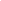 8(48345) 3-19-76,  заместитель начальника отдела образования Погуляева Валентина Васильевна